NařízeníJihomoravského krajeze dne 20.4.2022o zřízení přírodní památky Stříbrný vrch a jejího ochranného pásmaRada Jihomoravského kraje vydává podle § 77a odst. 2, § 36 odst. 1, § 37 odst.  § 44 odst. 3 zákona č. 114/1992 Sb., o ochraně přírody a krajiny, ve znění pozdějších předpisů a v souladu s § 7 a § 59 odst. 1 písm. k) zákona č. 129/2000 Sb., o krajích (krajské zřízení), ve znění pozdějších předpisů, toto nařízení:Čl. 1Předmět úpravy a ochranyZřizuje se přírodní památka Stříbrný vrch (dále jen „přírodní památka“) a její ochranné pásmo. Předmětem ochrany přírodní památky jsou subpanonské stepní trávníky s výskytem lnu chlupatého (Linum hirsutum) a hlaváčku jarního (Adonis vernalis).Čl. 2Vymezení přírodní památkyPřírodní památka se nachází na území Jihomoravského kraje, v okrese Znojmo, v katastrálním území Míšovice. Hranice přírodní památky se stanoví uzavřeným geometrickým obrazcem s přímými stranami, jehož vrcholy jsou určeny souřadnicemi jednotné trigonometrické sítě katastrální1). Seznam souřadnic vrcholů geometrického obrazce tak, jak jdou v obrazci za sebou, je uveden v příloze č. 1 k tomuto nařízení. Grafické znázornění území přírodní památky je obsaženo v příloze č. 3 k tomuto nařízení.Čl. 3Bližší ochranné podmínkyJen s předchozím souhlasem příslušné-ho orgánu ochrany přírody lze na území přírodní památky:povolovat nebo provádět změny druhu pozemku nebo způsobu jeho využití,zřizovat nová přikrmovací zařízení nebo slaniska a přikrmovat nebo vnadit zvěř mimo přikrmovací zařízení,provádět jiné činnosti a zásahy, které mohou vést k poškození předmětu ochrany.Předchozí souhlas se nevyžaduje, pokud je daná činnost v souladu se schváleným plánem péče o přírodní památku.Čl. 4Vymezení ochranného pásmaOchranné pásmo přírodní památky se nachází na území Jihomoravského kraje, v okrese Znojmo, v katastrálním území Míšovice. Hranice ochranného pásma přírodní památky se stanoví uzavřenými geometrickými obrazci s přímými stranami, jejichž vrcholy jsou určeny souřadnicemi jednotné trigonometrické sítě katastrální1). Seznam souřadnic vrcholů geometrických obrazců tak, jak jdou v obrazcích za sebou, je uveden v příloze č. 2 k tomuto nařízení. Grafické znázornění území ochranného pásma přírodní památky je obsaženo v příloze č. 3 k tomuto nařízení.Čl. 5Zrušovací ustanoveníZrušuje se nařízení Okresního úřadu Znojmo ze dne 2. listopadu 1999 o zřízení přírodní památky Stříbrný vrch a jejího ochranného pásma, účinné od 17. listopadu 1999.Čl. 6Závěrečná ustanoveníToto nařízení nabývá účinnosti dne 1. června 2022.Toto nařízení bylo schváleno usnesením Rady Jihomoravského kraje č. 3775/22/R61 dne 20.4.2022.Mgr. Jan Grolich, v.r.hejtman                    Lukáš Dubec, v.r.náměstek hejtmanaPříloha č. 1 k nařízení Jihomoravského kraje Seznam souřadnic jednotné trigonometrické sítě katastrální jednotlivých vrcholů geometrického obrazce, kterými jsou stanoveny hranice přírodní památky Stříbrný vrchGeometrický obrazec 1 – hranice přírodní památky Stříbrný vrchPříloha č. 2 k nařízení Jihomoravského kraje Seznam souřadnic jednotné trigonometrické sítě katastrální jednotlivých vrcholů geometrických obrazců, kterými jsou stanoveny hranice ochranného pásma přírodní památky Stříbrný vrchGeometrický obrazec 2 – hranice ochranného pásma přírodní památky Stříbrný vrchGeometrický obrazec 3 – hranice ochranného pásma přírodní památky Stříbrný vrchPříloha č. 3 k nařízení Jihomoravského krajeGrafické znázornění hranic přírodní památky Stříbrný vrch a jejího ochranného pásma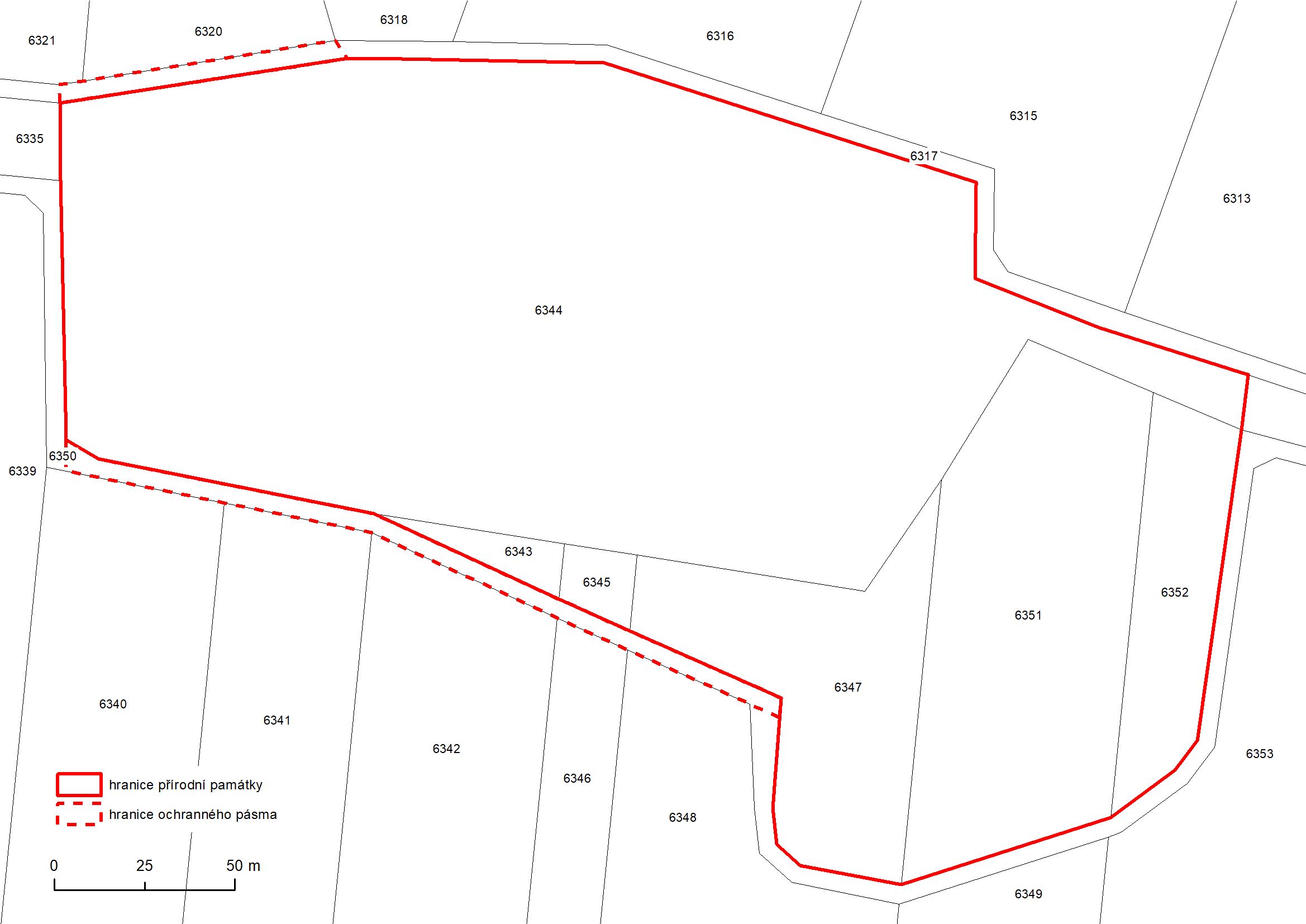 číslo boduY (m)X (m)pořadí bodu v obrazci192-18626878,901181591,971193-23626799,161181579,672193-17626784,081181579,733193-18626727,951181580,884193-19626624,721181613,975193-20626625,001181640,636193-21626590,681181654,307194-12626551,021181666,818194-1626551,201181682,629201-1626563,301181768,7610201-2626569,621181777,0911201-3626587,461181790,2712201-4626645,561181808,8413201-19626673,611181803,4914201-20626680,041181797,69153626679.271181762.3016201-21626681,211181787,6217201-22626678,861181757,0018193-5626720,891181738,4819193-7626740,501181729,6120193-10626791,821181705,9421193-15626868,181181690,7422192-6626877,241181685,4023192-17626878,721181613,6124192-18626878,901181591,971číslo boduY (m)X (m)pořadí bodu v obrazci192-13626879,281181586,901193-16626872,681181585,9521626837,571181580,283193-11626802,461181574,624193-23626799,161181579,675192-18626878,901181591,976192-13626879,281181586,901číslo boduY (m)X (m)pořadí bodu v obrazci192-6626877,241181685,401193-15626868,181181690,742193-10626791,821181705,943193-7626740,501181729,614193-5626720,891181738,485201-22626678,861181757,0063626679,271181762,307201-12626687,481181758,688193-4626721,411181743,739193-8626741,031181734,8610193-14626792,351181711,1911193-13626833,291181702,92122626877,071181694,0813192-6626877,241181685,401